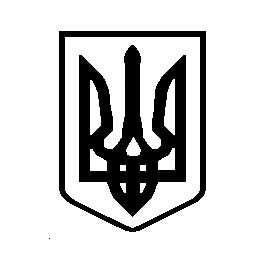 Вишгородська міська радаКИЇВСЬКОЇ ОБЛАСТІДруга сесія VIIІ скликанняР І Ш Е Н Н Я 10 грудня 2020 року						  № 2/9Про звернення з клопотанням до Вишгородської районної ради щодо передачі закладів, підприємств, установдо власності Вишгородської міської радита безоплатної передачі комунального майна із спільної комунальної власності територіальних громад сіл, селища, міста Вишгородського району до комунальної власності Вишгородської міської ради Керуючись ст. ст. 26, 59, 60 Закону України «Про місцеве самоврядування в Україні», Законом України «Про внесення змін до деяких законів України щодо впорядкування окремих питань організації та діяльності органів місцевого самоврядування і районних державних адміністрацій» № 1009-IX від 17.11.2020 року, ст. 4 Закону України «Про передачу об’єктів права державної та комунальної власності», ст. 319 Цивільного кодексу України, Податковим кодексом України, Господарським кодексом України, враховуючи висновки та пропозиції постійної комісії Вишгородської міської ради VIIІ скликання з питань комунального господарства, благоустрою міста, з метою забезпечення ефективного управління майном, міська радаВИРІШИЛА:Звернутись до Вишгородської районної ради з клопотанням щодо передачі закладів, підприємств, установ, засновником яких є Вишгородська районна рада та Вишгородська района державна адміністрація до власності Вишгородської міської ради шляхом зміни засновника та перереєстрації установчих документів згідно Додатку 1.Звернутись до Вишгородської районної ради з клопотанням щодо безоплатної передачі із спільної комунальної власності територіальних громад сіл, селища, міста Вишгородського району до комунальної власності територіальної громади Вишгородської міської ради комунального майна (об'єктів нерухомості) згідно Додатку 2.Ввести до складу комісії з приймання-передачі комунального майна (об’єктів нерухомості), зазначених в п. 2 цього рішення, представників апарату виконавчого комітету та виконавих органів Вишгородської міської ради згідно Додатку 3.Контроль за виконанням рішення покласти на постійну комісію з питань комунального господарства, благоустрою міста.        Міський голова                                                                   О. Момот                             Додаток 1до рішення Вишгородської міської ради № 2/9 від 10 грудня 2020 року                                  Додаток 3до рішення Вишгородської міської ради № 2/9 від10 грудня 2020 року  Список осіб для включення до складу комісії щодо передачі закладів, підприємств, установдо власності Вишгородської міської радита безоплатної передачі комунального майна із спільної комунальної власності територіальних громад сіл, селища, міста Вишгородського району до комунальної власностіВишгородської міської радиМельник Марина Гурамівна – секретар Вишгородської міської ради;Свистун Ігор Іванович – заступник міського голови з питань діяльності виконавчих органів ради;Карпов Вадим Алікович – заступник міського голови з питань діяльності виконавчих органів ради;Карпенко Ольга Іванівна – начальник юридичного відділу Вишгородської міської ради;Мирієвський Ігор Вікторович – начальник фінансово-бухгалтерського відділу  Вишгородської міської ради;Фороща Тетяна Володимирівна – начальник соціально-гуманітарного управління Вишгородської міської ради;Буренок Артем Олександрович – спеціаліст ІІ категорії організаційного відділу Вишгородської міської ради;Тютюнник Артем Володимирович – депутат Вишгородської міської ради VIII склакання, голова постійної комісії з питань комунального господарства, благоустрою міста.		Секретар  ради 						М. Мельник Назва закладуКод ЄДРПОУ Вишгородська загальноосвітня школа І-ІІІ ступенів №1 13729211НВК "Вишгородська районна гімназія "Інтелект" - ЗОШ І ступеня" 20579479Комунальний заклад Вишгородської районної ради "Вишгородський міжшкільний навчально- виробничий комбінат" 19414299Вишгородська спеціалізована школа "Сузір'я" Вишгородської районної ради           13737082ВРЦХТДМ "Дивосвіт"25979284Вишгородська комплексна дитячо – юнацька спортивна школа37496518КП "Навчально - спортивна база" (НСП)22202661Вишгородська центральна районна аптека № 231977760Вишгородська районна спеціальна загально-освітня школа "Надія"24220924Комунальний заклад "Інклюзивно-ресурсний центр" Вишгородської районної ради42059088Вишгородська дитяча музична школа228500Вишгородський районний будинок культури "Енергетик"5531400Комунальний заклад "Вишгородська районна дитячо-юнацька спортивна школа з водних видів спорту"22202661Вишгородська центральна районна бібліотека36833124КНП "Вишгородська центральна районна лікарня"  Вишгородської районної ради1994391КНП Вишгородська стоматологічна поліклініка33678038Комунальне некомерційне підприємство "Центр первинної медико-санітарної допомоги" Вишгородської районної ради38423901КП «Вишгородське бюро технічної інвентаризації»19422749ВРКП "Комунальник"32537622Хотянівська загальноосвітня школа І-ІІ ступенів20602907Комунальне некомерційне підприємство "Центр первинної медико-санітарної допомоги" ВРР38423901Хотянівська бібліотекаХотянівська амбулаторія загальної практики сімейної медицини38423901Осещинський фельдшерський пунктСекретар радиМ.Мельник